Mali izletUdžbenik: Kuća igrajuća, čitanka, 108. i 109. stranicaDragi učenici, danas je pred vama priča Mali izlet.Želim vam puno sreće u čitanju i rješavanju zadataka.Prisjeti se svojega boravka u prirodi, u šumi, na livadi, na planini…Što si tamo zapazila/zapazio i novo naučila/naučio?Pročitaj priču Sunčane Škrinjarić Mali izlet. Otkrij značenje nepoznatih riječi.U bilježnicu napiši naslov priče i ime književnice.U bilježnicu odgovori na pitanja kod ikone praščića. Piši cjelovitim rečenicama.Napiši sastavak o izletu na kojemu si bila/bio. Pročitaj sastavak svojim ukućanima.Uputa roditeljima: Poštovani roditelji, molim vas, provjerite je li dijete uspješno riješilo zadatke. Ako uočite ikakvu pogrješku, pomozite djetetu te zajedno ispravite netočnosti.Mali izlet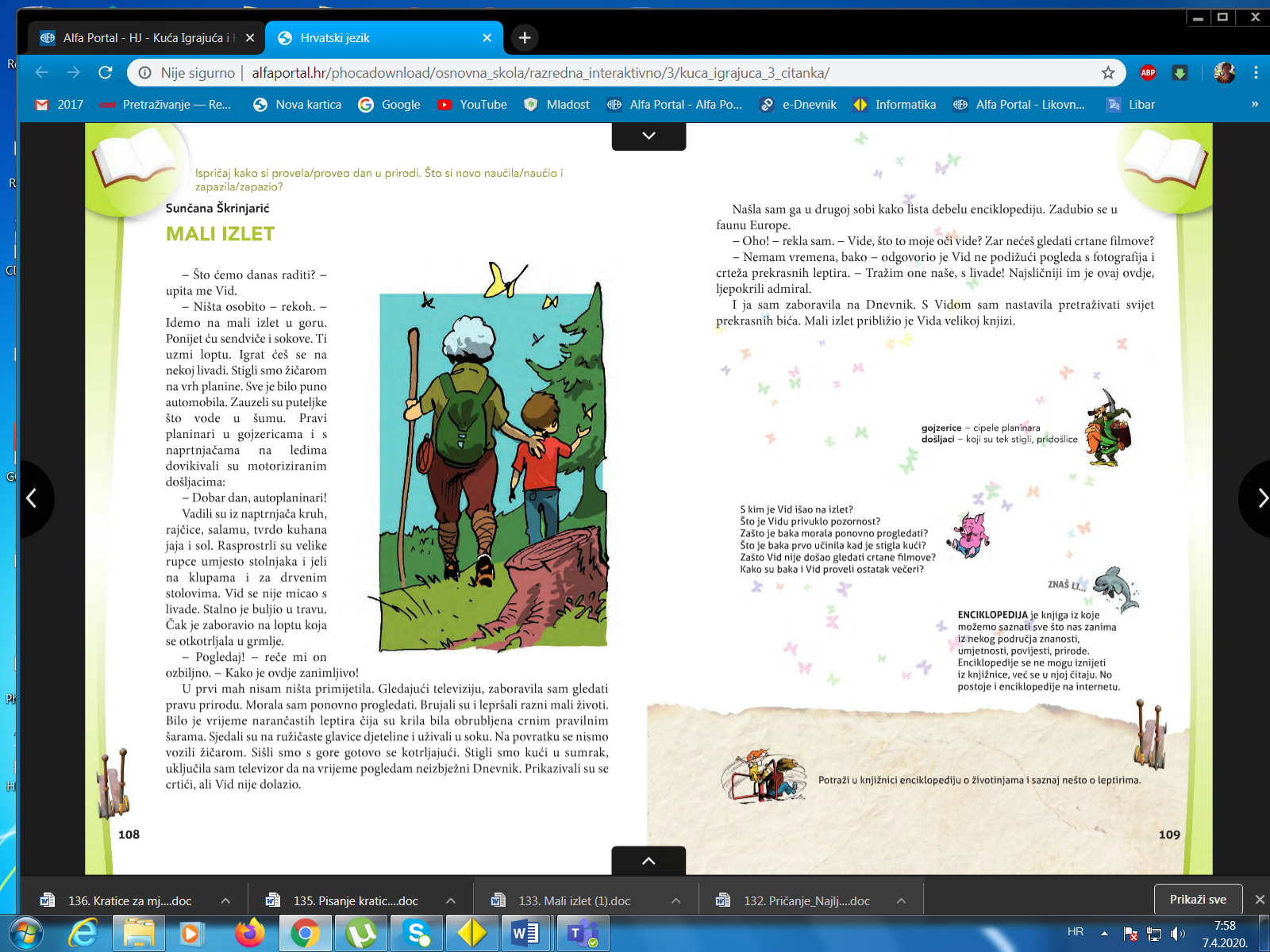 